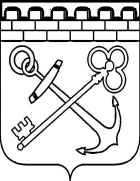 КОМИТЕТ ПО ЖИЛИЩНО-КОММУНАЛЬНОМУ ХОЗЯЙСТВУЛЕНИНГРАДСКОЙ ОБЛАСТИПРИКАЗот   №    О внесении изменения в приказ комитета по жилищно-коммунальному хозяйству Ленинградской области от 10 апреля 2020 года № 4 «Об утверждении перечня должностных лиц комитета по жилищно-коммунальному хозяйству Ленинградской области, уполномоченных составлять протоколы об административных правонарушениях, предусмотренных статьей 20.6.1 Кодекса Российской Федерации об административных правонарушениях»П р и к а з ы в а ю:1. Дополнить Перечень должностных лиц комитета по жилищно-коммунального хозяйству Ленинградской области, уполномоченных составлять протоколы об административных правонарушениях, предусмотренных 
статьей 20.6.1 Кодекса Российской Федерации об административных правонарушениях, утвержденный приказом комитета по жилищно-коммунальному хозяйству Ленинградской области от 10 апреля 2020 года 4, следующей строкой:«23. главный специалист-юрисконсульт сектора правового обеспечения отдела финансов, бухгалтерского учета о правового обеспечения.».2. Контроль за исполнением настоящего приказа оставляю за собой.Председатель комитета                                                                                   А.М. Тимков